   הפסקת מכירת בולים משנת 2018עם סיום יום העבודה ביום חמישי ט"ז טבת תשפ"א, 31/12/2020, יפסיק השירות הבולאי למכור את הבולים הבאים:                                                                           ב ב ר כ ה,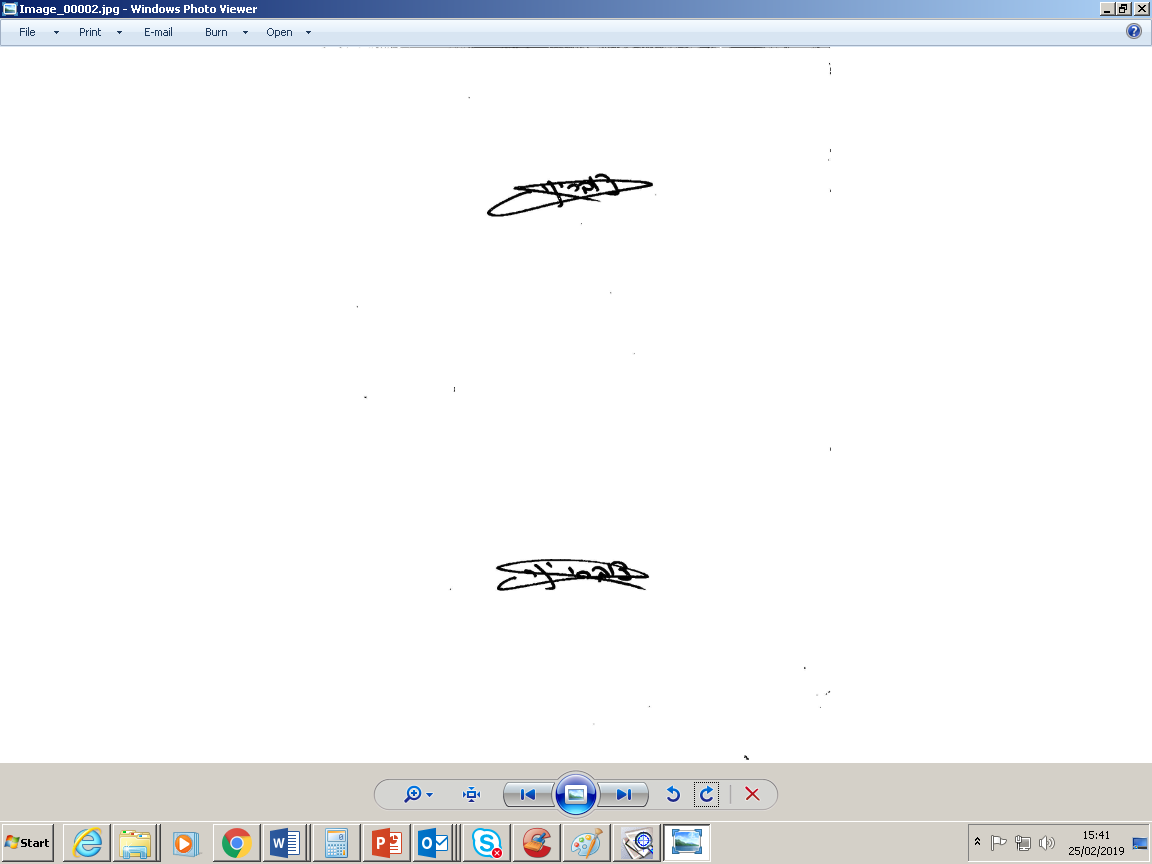                                                                                                  יניב צוברי                                                                                     מנהל תחום תפעול השירות                                                                                       חטיבת דואר וקמעונאותש/67תאריך הופעהשם הפריטמחיר כולל מע"מ01.01.2018תווית רכבות בישראל2.5001.01.2018מעטפת היום הראשון לתווית רכבות בישראל3.7006.02.2018בול 50 שנה לטלוויזיה הישראלית4.2006.02.2018בול 100 שנה למלה"ע פרשים הודים2.5006.02.2018בול 70 שנה לגבעטרון10.0006.02.2018בול 70 שנה לצ'יזבטרון7.4006.02.2018בול 50 שנה לחי בר ביטבתה2.5006.02.2018מעטפת היום הראשון 50 שנה לטלוויזיה הישראלית5.4006.02.2018מעטפת היום הראשון 100 שנה למלה"ע                                 ה 1 - פרשים ההודים בחיפה3.7006.02.2018מעטפת היום הראשון  70 שנה לגבעטרון11.2006.02.2018מעטפת היום הראשון 70 שנה לצ'זבטרון8.6006.02.2018מעטפת היום הראשון  50 שנה לחי בר ביטבתה8.7006.02.2018תווית ביול רכבות העמק2.5006.02.2018סט תויות רכבות העמק37.8009.04.2018קונטרס פרחי אביב32.809.04.2018בול 70 שנה לעצמאות ישראל5.0009.04.2018בול לצה"ל בהצדעה2.5009.04.2018בול 70 שנה לתעופה האזרחית בישראל11.6009.04.2018בול פרחי אביב דרדר כחול4.1009.04.2018בול פרחי אביב הארגמן4.1009.04.2018בול פרחי אביב חרצית עטורה4.1009.04.2018בול פרחי אביב צבעוני הרים4.1009.04.2018בול יום הזיכרון  תשע"ח2.5009.04.2018מעטפת היום הראשון יום הזיכרון התשע"ח3.7009.04.2018מעטפת היום הראשון  70 שנה לעצמאות ישראל6.2009.04.2018סט מעטפות היום הראשון לצה"ל בהצדעה44.8009.04.2018מעטפת היום הראשון  70 שנה לתעופה האזרחית12.8009.04.2018מעטפת היום הראשון פרחי אביב (1)9.4009.04.2018תווית ביול רכבות קיטור2.4009.04.2018מעטפת היום הראשון לתווית רכבות קיטור3.7009.04.2018מעטפת היום הראשון פרחי אביב (מיו"ר לגל"ז)21.2027.05.2018בול הגנת סייבר4.1027.05.2018בול כיפת ברזל2.5027.05.2018בול ירושלים של זהב5.0027.05.2018בול 70 שנות מדינה בקומיקס ובקריקטורה שורה בלבד (3 בולים)7.5027.05.2018גיליונית מזכרת המנורה מן המקדש לסמל המדינה20.0027.05.2018גיליונית מזכרת ירושלים של זהב15.0027.05.2018תווית ביול קטרי הדיזל2.5027.05.2018תווית ביול יום העצמאות ה-70 לישראל2.5027.05.2018תווית ביול אליפות העולם בבולאות2.5027.05.2018מעטפת היום הראשון 70 שנות מדינה בקומיקס ובקריקטורה8.7027.05.2018מעטפת היום הראשון הגנת סייבר5.3027.05.2018מעטפת היום הראשון ירושלים של זהב (מיו"ר לבול)6.2027.05.2018מעטפת היום הראשון כיפת ברזל3.7027.05.2018מעטפת היום הראשון המנורה מן המקדש לסמל המדינה (מיו"ר לגל"ז)21.2027.05.2018מעטפת היום הראשון ירושלים של זהב (מיו"ר לגל"ז)16.2027.05.2018מעטפת היום הראשון לתווית אליפות העולם בבולאות3.7027.05.2018מעטפת היום הראשון לתווית יום העצמאות ה-70 לישראל3.7027.05.2018מעטפת היום הראשון לתווית קטרי הדיזל3.7028.08.2018בול מועדים התשע"ט תמר ולולב2.5028.08.2018בול מועדים התשע"ט תמרים וסיבים7.4028.08.2018בול מועדים התשע"ט קורה וסנסינים8.3028.08.2018בול ארכאו-זאולוגיה בא"י - פיל2.5028.08.2018בול ארכאו-זואולוגיה בא"י - לביאה2.5028.08.2018בול הנפקה משותפת ישראל אסטוניה6.5028.08.2018בול נשים פורצות דרך עדה סירני2.5028.08.2018בול נשים פורצות דרך רחה פריאור2.5028.08.2018מעטפת היום הראשון מועדים התשע"ט19.4028.08.2018מעטפת היום הראשון נשים פורצות דרך עדה סירני3.7028.08.2018מעטפת היום הראשון נשים פורצות דרך רחה פריאר3.7028.08.2018מעטפת היום הראשון ארכו זואולוגיה6.2028.08.2018מעטפת היום הראשון ישראל אסטוניה7.7028.08.2018מעטפת היום הראשון לתווית ביול קטרי חשמל3.7016.10.2018בול הנפקה משותפת ישראל ארה" בחג חנוכה שמח"8.3016.10.2018מעטפת היום הראשון הנפקה משותפת ישראל ארה"ב בחג חנוכה שמח9.5005.11.2018בול הנפקה משותפת ישראל פולין" 70 לישראל, 100 לפולין"6.5005.11.2018מעטפת היום הראשון הנפקה משותפת ישראל פולין 70 לישראל, 100 לפולין7.7025.11.2018תווית ביול חג המולד 20182.5025.11.2018מעטפת היום הראשון לתווית חג המולד3.7004.12.2018בול הישגים ישראלים רובוטיקה מערכת התרעה למניעת תאונות2.5004.12.2018בול הישגים ישראלים רובוטיקה הנחיה רובוטית לניתוח עמוד שידרה2.5004.12.2018בול מעצי ארצנו קטלב מצוי2.5004.12.2018בול מעצי ארצנו אלון התבור2.5004.12.2018בול מעצי ארצנו כליל החורש2.5004.12.2018בול חמישים לרשות לניירות ערך4.1004.12.2018מעטפת היום הראשון השיגים ישראלים רובוטיקה6.2004.12.2018מעטפת היום הראשון מעצי ארצנו8.7004.12.2018מעטפת היום הראשון חמישים לרשות לניירות ערך5.30